Guanajuato, Museo de las Momias, Monumento al Pípila, Recorrido por los Túneles, Zona de la Valencia, Callejoneada, Ruta de la Independencia Dolores Hidalgo, Atotonilco, San Miguel de Allende, Querétaro, Ruta del Arte, Queso y Vino, Bernal, Tequisquiapan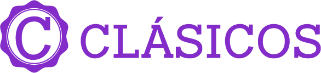 Duración: 5 díasSalidas compartidas: todos los días (vigencia de viaje 31 de marzo)Salidas privadas: todos los días (desde 2 personas)DÍA 01.		LLEGADA A GUANAJUATO – TOUR DE CIUDAD – CALLEJONEADA Recepción en la central de autobuses y traslado al hotel. El traslado se efectúa con todas las medidas de higiene y sanitización en las unidades. Si llegas por aéreo al aeropuerto del Bajío, contamos con el suplemento Aeropuerto – hotel – aeropuerto. En nuestro Travel Shop pack traslados A las 16:30 hrs (Duración aproximada 03 h 30 m) lo recogerán en su hotel para realizar un tour periférico de la ciudad pasando por el famoso museo de las Momias, Monumento al Pípila, recorrido por los túneles y las calles subterráneas de la ciudad, visita a la zona de la Valenciana (este punto abarca la visita a una de las minas de la zona, donde se desciende al interior de la mina y se observan los minerales y las herramientas de trabajo, también se visita el templo de san Cayetano de estilo churrigueresco, donde se pueden admirar sus retablos laminados en oro, además de la visita al Museo de Galeras de la Santa Inquisición y la degustación de los dulces típicos y de la región). Regreso a su hotel aproximadamente a las 20:00 hrs.20:30 hrs. (Duración aproximada 01 h 50 m) Es la cita en el punto de encuentro para comenzar nuestra Callejoneada. (Monumento al Tuno en el centro histórico de Guanajuato) Comenzaremos nuestra tradicional callejoneada caminando por las calles y los callejones de la ciudad de Guanajuato, acompañados de las estudiantinas que entregan su alegría y buen humor, transportando a un mundo de magia y asombro bajo el marco esplendoroso de la ciudad, a través de su música romántica, jovial y picaresca. Regreso al mismo punto de reunión a las 22:30 aprox,Traslado a su hotel por su cuenta. Alojamiento.DÍA 02.		GUANAJUATO – DOLORES HIDALGO – ATOTONILCO – SAN MIGUEL DE ALLENDE 08:00 Desayuno.10:30 Cita en el lobby del hotel. (Duración aproximada 08 hs) RUTA DE LA INDEPENDENCIA. Nos dirigirnos a Dolores Hidalgo, en la cuna de la independencia, en donde visitaremos el museo que fuera la casa del padre de la patria, la histórica parroquia donde se dio el grito de independencia el 15 de septiembre, la antigua cárcel de la ciudad, también se visita el mausoleo del famoso compositor José Alfredo Jiménez, originario de esta ciudad, además de un recorrido por el centro de la ciudad para conocer su famosa cerámica y nieves típicas. Continuaremos hacía Atotonilco, bello santuario que reúne una exquisita muestra de pintura, escultura y poesía, plasmada en su mayoría por el pintor Antonio Martínez de Pocasangre. Además de que representa un punto importante en la historia de México, debido a que en este lugar el cura Hidalgo tomó el estandarte de la Virgen de Guadalupe como primera bandera del Ejército Insurgente. Finalizaremos en San Miguel Allende donde conoceremos la Casa de Don Ignacio Allende, la sede del cuartel de la Reina, además de visitar una de las iglesias más fotografiadas de México: la Parroquia de San Miguel Arcángel de estilo neogótico y el mirador de la ciudad. Al finalizar el recorrido, traslado a su hotel en San Miguel de AllendeAlojamiento.DÍA 03.		SAN MIGUEL DE ALLENDE – QUERETARO – LEYENDAS 08:00 Desayuno. Mañana libre12:00 hrs, Cita en el lobby del hotel para su traslado de San Miguel de Allende a su hotel en Querétaro.Check in en el hotel19:00 hrs cita en el punto de encuentro. Realizaremos un recorrido de una hora en el tranvía donde podrán conocer sobre la fundación de la ciudad.20:30 hrs. realizaremos un Recorrido peatonal de Leyendas. Donde se les llevara por callejones y casonas conociendo las grandes historias que albergan estos lugares todo estará escenificado por actores caracterizados a la época. Al finalizar nuestro recorrido, regreso a su hotel por cuenta de los pasajeros.Alojamiento.DÍA 04.		QUERETARO – ARTE QUESO Y VINO – BERNAL – TEQUISQUIAPAN 08:00 Desayuno.09:00 hrs, cita en el lobby del hotel (Duración aproximada de traslados y actividades 09 hrs) Salida a la Ruta Arte, Queso y Vino, donde visitaremos un rancho quesero y aprenderemos desde el cuidado de los animales hasta como se obtiene el producto final, seguida por una rica degustación de quesos, continuando así a la visita de uno de los viñedos más famosos de Querétaro donde aprenderemos como se lleva a cabo la fermentación de las uvas y su proceso de elaboración seguido de una pequeña degustación de este delicioso producto, por último se visita el mágico Pueblo Mágico de San Sebastián de Bernal, famoso por su imponente peña conocida como el tercer monolito más grande del mundo. Al final recorrerás las hermosas calles y mercados artesanales de Tequisquiapan. Tiempo libre para comer y compras.A la hora acordada, traslado de regreso a su hotel.19:00 hrs, llegada a Querétaro. Noche Libre.Alojamiento.  DÍA 05.		QUERETARO 08:00 Desayuno.Si deseas continuar tu experiencia en Querétaro, te recomendamos el sobrevuelo en globo aerostático. Incluido en el Travel Shop PackA la hora acordada traslado al aeropuerto o a la central de autobuses. Fin de los servicios.INCLUYE: GUANAJUATOTraslado central de autobuses – hotel – central de autobuses en compartido con capacidad controlada y vehículos previamente sanitizados.1 noche de alojamiento en Guanajuato con desayuno americano1 noche de alojamiento en San Miguel de AllendeTransportación terrestre para los tours en servicio compartido con capacidad controlada y vehículos previamente sanitizados y con todas las medidas de higiene.Tour por la Ciudad de GuanajuatoCallejoneada en GuanajuatoRuta de la independenciaTodas las entradas a monumentos descritos en el itinerarioConductor – guía para los tours mencionadosTraslado desde San Miguel de Allende a Querétaro en vehículo previamente sanitizado.QUERETAROTraslado hotel – aeropuerto o central de autobuses en servicio compartido con capacidad controlada y vehículos previamente sanitizados2 noches de alojamiento en Querétaro con desayuno americanoTransportación terrestre para los tours en servicio compartido con capacidad controlada y vehículos previamente sanitizados y con todas las medidas de higiene.Recorrido en tranvía con guía.Recorrido peatonal de Leyendas con guía.Tour del Arte, Queso y Vino, incluyendo traslado redondo, guía certificado, entradas, recorrido y degustación en quesera y viñedo. Rrecorrido en el Pueblo Mágico de Bernal. NO INCLUYE:Extras en hotelesBoletos aéreos o de autobús Servicios, excursiones y comidas no especificadasTraslado de ida y de regreso a su hotel en los tours: Callejoneada en Guanajuato y el tour de leyendas en QuerétaroPropinas a camaristas, botones, guías, choferes, gastos personalesIMPORTANTE:Para el tour al Cerro del Cubilete, se recomienda llevar un suéter o una chamarra abrigadora.Se reserva el derecho de modificar el orden de los tours dentro de un paquete, además de cambiar el orden de las visitas, por cuestiones de operación internas o por fuerza mayorSe sugiere llevar a los recorridos: bloqueador solar, sombrero, lentes de sol, ropa fresca y calzado cómodo (tipo tenis preferentemente) y efectivo para compras en caso de que requieran algún suvenir en los lugares a visitar.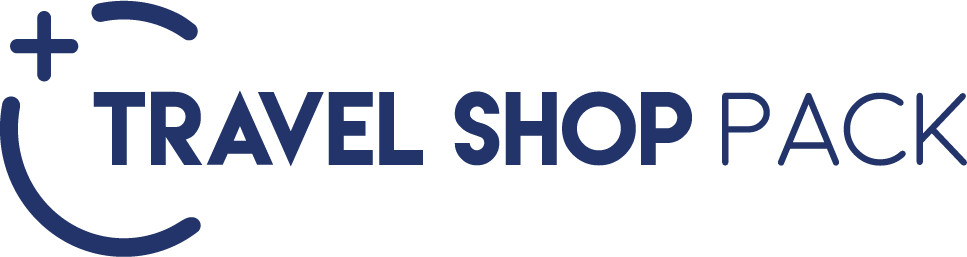 Hasta 2 pasajero se efectúa el traslado en auto sedanDe 4 hasta 8 pasajeros, se efectúa el traslado en camioneta tipo vanTENEMOS OPCIONES DE TRANSPORTACIÓN EN VEHICULO COMPARTIDO O PRIVADO DESDE TOLUCA, GUADALAJARA, CDMX Y QUERÉTARO, FAVOR DE CONSULTAR PRECIOS.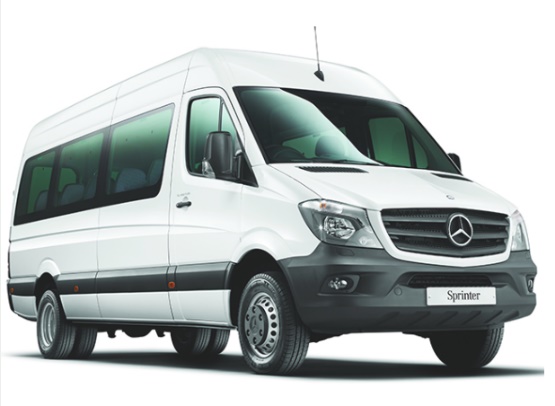 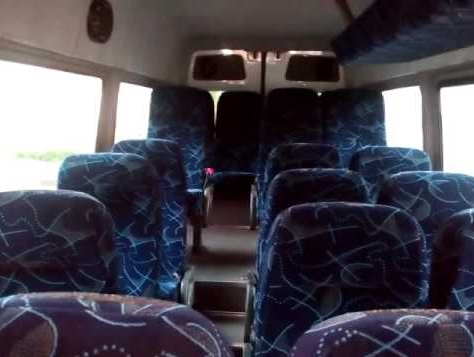 OPCIONALES PARA ENRIQUECER TU VIAJEOPCIONALES PARA ENRIQUECER TU VIAJETravel Shop Pack TrasladosPor personaTraslado Aeropuerto – Hotel GuanajuatoTraslado Aeropuerto – Hotel Guanajuato2 pasajeros$955 MXN4 pasajeros$525 MXN6 pasajeros$350 MXN8 pasajeros$265 MXNOPCIONALES PARA ENRIQUECER TU VIAJEOPCIONALES PARA ENRIQUECER TU VIAJETravel Shop Pack Por personaSobre vuelo en globo aerostático con traslados en Tequisquiapan$3655 MXNHOTELES PREVISTO O SIMILARESHOTELES PREVISTO O SIMILARESHOTELES PREVISTO O SIMILARESHOTELES PREVISTO O SIMILARESNOCHESCIUDADHOTELCAT1GUANAJUATOHOTEL LA ABADIATS1GUANAJUATOCASA VIRREYESP1GUANAJUATOEDELMIRA BOUTIQUEB1SAN MIGUEL DE ALLENDEHOTEL MONTEVERDE BEST INNSTS1SAN MIGUEL DE ALLENDEREAL DE MINAS SAN MIGUEL DE ALLENDEP1SAN MIGUEL DE ALLENDEHACIENDA EL SANTUARIOB2QUERETAROMISION EXPRESST2QUERETAROHOLIDAY INN DIAMANTEP2QUERETAROFIESTA AMERICANA SPRECIO POR PERSONA EN MXN (MINIMO 2 PERSONAS) PRECIO POR PERSONA EN MXN (MINIMO 2 PERSONAS) PRECIO POR PERSONA EN MXN (MINIMO 2 PERSONAS) PRECIO POR PERSONA EN MXN (MINIMO 2 PERSONAS) PRECIO POR PERSONA EN MXN (MINIMO 2 PERSONAS) PRECIO POR PERSONA EN MXN (MINIMO 2 PERSONAS) SERVICIOS TERRESTRES COMPARTIDO CON CAPACIDAD CONTROLADASERVICIOS TERRESTRES COMPARTIDO CON CAPACIDAD CONTROLADASERVICIOS TERRESTRES COMPARTIDO CON CAPACIDAD CONTROLADASERVICIOS TERRESTRES COMPARTIDO CON CAPACIDAD CONTROLADASERVICIOS TERRESTRES COMPARTIDO CON CAPACIDAD CONTROLADASERVICIOS TERRESTRES COMPARTIDO CON CAPACIDAD CONTROLADADBLMNRTURISTA CON TURISTA SUPERIOR106406670PRIMERA125107970SUPERIOR CON BOUTIQUE154908950APLICA SUPLEMENTO EN TEMPORADA ALTA, SEMANA SANTA, PASCUA, VERANO, NAVIDAD, FIN DE AÑO, PUENTES Y DÍAS FESTIVOSAPLICA SUPLEMENTO EN TEMPORADA ALTA, SEMANA SANTA, PASCUA, VERANO, NAVIDAD, FIN DE AÑO, PUENTES Y DÍAS FESTIVOSAPLICA SUPLEMENTO EN TEMPORADA ALTA, SEMANA SANTA, PASCUA, VERANO, NAVIDAD, FIN DE AÑO, PUENTES Y DÍAS FESTIVOSAPLICA SUPLEMENTO EN TEMPORADA ALTA, SEMANA SANTA, PASCUA, VERANO, NAVIDAD, FIN DE AÑO, PUENTES Y DÍAS FESTIVOSAPLICA SUPLEMENTO EN TEMPORADA ALTA, SEMANA SANTA, PASCUA, VERANO, NAVIDAD, FIN DE AÑO, PUENTES Y DÍAS FESTIVOSAPLICA SUPLEMENTO EN TEMPORADA ALTA, SEMANA SANTA, PASCUA, VERANO, NAVIDAD, FIN DE AÑO, PUENTES Y DÍAS FESTIVOSTARIFAS SUJETAS A CAMBIOS Y A DISPONIBILIDAD LIMITADA SIN PREVIO AVISO TARIFAS SUJETAS A CAMBIOS Y A DISPONIBILIDAD LIMITADA SIN PREVIO AVISO TARIFAS SUJETAS A CAMBIOS Y A DISPONIBILIDAD LIMITADA SIN PREVIO AVISO TARIFAS SUJETAS A CAMBIOS Y A DISPONIBILIDAD LIMITADA SIN PREVIO AVISO TARIFAS SUJETAS A CAMBIOS Y A DISPONIBILIDAD LIMITADA SIN PREVIO AVISO TARIFAS SUJETAS A CAMBIOS Y A DISPONIBILIDAD LIMITADA SIN PREVIO AVISO MENOR DE 2 A 10 AÑOS COMPARTIENDO HABITACION CON 2 ADULTOSFORMAS DE VIAJE *CONSULTE PRECIOS CON SU ASESOR TRAVEL SHOP*Transporte turístico privado, saliendo de un punto de CDMX o de su Estado.Autobuses regular desde su Ciudad de origenMENOR DE 2 A 10 AÑOS COMPARTIENDO HABITACION CON 2 ADULTOSFORMAS DE VIAJE *CONSULTE PRECIOS CON SU ASESOR TRAVEL SHOP*Transporte turístico privado, saliendo de un punto de CDMX o de su Estado.Autobuses regular desde su Ciudad de origenMENOR DE 2 A 10 AÑOS COMPARTIENDO HABITACION CON 2 ADULTOSFORMAS DE VIAJE *CONSULTE PRECIOS CON SU ASESOR TRAVEL SHOP*Transporte turístico privado, saliendo de un punto de CDMX o de su Estado.Autobuses regular desde su Ciudad de origenMENOR DE 2 A 10 AÑOS COMPARTIENDO HABITACION CON 2 ADULTOSFORMAS DE VIAJE *CONSULTE PRECIOS CON SU ASESOR TRAVEL SHOP*Transporte turístico privado, saliendo de un punto de CDMX o de su Estado.Autobuses regular desde su Ciudad de origenMENOR DE 2 A 10 AÑOS COMPARTIENDO HABITACION CON 2 ADULTOSFORMAS DE VIAJE *CONSULTE PRECIOS CON SU ASESOR TRAVEL SHOP*Transporte turístico privado, saliendo de un punto de CDMX o de su Estado.Autobuses regular desde su Ciudad de origenMENOR DE 2 A 10 AÑOS COMPARTIENDO HABITACION CON 2 ADULTOSFORMAS DE VIAJE *CONSULTE PRECIOS CON SU ASESOR TRAVEL SHOP*Transporte turístico privado, saliendo de un punto de CDMX o de su Estado.Autobuses regular desde su Ciudad de origenVIGENCIA: 31 DE MARZO 2021VIGENCIA: 31 DE MARZO 2021